別記様式第５号番	号年	月	日独立行政法人農畜産業振興機構理事長	殿所在地取組主体名役職	代表者氏名〇〇年度大規模契約栽培産地育成強化推進事業実施状況報告書（○年度）について（大規模契約栽培産地育成強化推進事業成果報告書について）持続的生産強化対策事業実施要領（令和４年４月１日付け３農産第３１７５号、３畜産第　　１９９３号、農林水産省農産局長、農林水産省畜産局長通知）別紙２のⅢ－Ⅰの第14（第 15）の１の（１）に基づき、別紙のとおり関係書類を添えて報告します。※郵送で申請する場合は、欄外に責任者及び担当者の氏名、連絡先を記載すること。（別紙）１	取組主体の概要（注）担当者は、本事業の実施及び会計手続等の窓口となる者を記載する。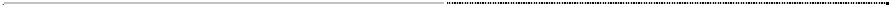 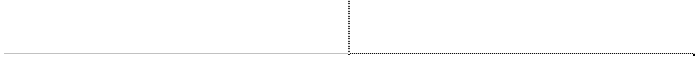 ２　取組期間及び対象品目（注）１　「対象品目」については、品目名の後に対象出荷期間を記載する。２  「用途」については、「加工・業務用」、「生食用」又は「輸出用」のいずれかを記載する。３　産地の現状等４　達成状況（注）１．各指標項目について、事業実施計画に基づき、該当する項目のみ記載する。なお、現状値及び目標値は、事業実施計画の５から転記する。２．①の取組状況欄には、事業対象ほ場における契約取引の全体の出荷量及び対象出荷期間の出荷量をもとに、出荷割合（％）（小数点第２位で四捨五入し、算出した割合）を記載する。３．②の取組状況欄には、対象出荷期間の取組主体における契約取引による出荷量（t）（小数点第２位で四捨五入し、算出した出荷量）を記載する。４．②の達成率欄には、３年目の実績値を目標値で除した割合（％）（小数点第２位で四捨五入し、算出した割合）を記載する。５．③の取組状況欄には、取組主体における契約取引による輸出用出荷量（t）（小数点第２位で四捨五入し、算出した出荷量）を記載する。６．③の達成率欄には、３年目の実績値を目標値で除した割合（％）（小数点第２位で四捨五入し、算出した割合）を記載する。〈添付資料〉・取組状況等の根拠資料（考え方等）５	取組の効果及び改善方策等６	契約に基づく出荷実績（注）１．契約者名欄には、対象契約の相手方を記載する。２．契約方法に合わせて出荷数量又は出荷面積（小数点第２位を切り捨て、ha 単位で記載する。）の該当する方を記載する。また、輸出用の対象契約がある場合は、輸出先国を記載する。３．現状の数値は、原則として計画策定時の直近のデータを記載する。４．出荷数量は対象契約に基づく出荷数量の実績を記載し、契約数量は契約時の数量を記載する。５．換算面積（小数点第２位を切り捨て、ha 単位で記載する。）は、出荷数量から、単収で除して記載する。６．契約換算面積は、契約内容に基づき算出した換算面積を記載する。７．出荷数量のうち対象出荷期間における出荷数量は、対象契約に基づく出荷数量の実績を記載する。８．出荷面積は、対象契約に基づく出荷面積の実績を記載し、契約面積は契約時の面積を記載する。９．出荷面積のうち対象出荷期間における出荷面積は、対象契約に基づく出荷面積の実績を記載する。10．単収は、事業実施計画の６から転記する。〈添付資料〉・契約書又は契約内容確認書の写し・契約の履行実績が確認できる資料の写し（契約相手との荷受証明書等）・栽培出荷実績（生育ステージ及び出荷期間の実績が分かるもの）ただし、既に提出している場合にあっては、省略することができるものとする。７	補助金額８	事業内容	取組期間（○年度～○年度）（注）１．取組内容欄には、事業実施計画に基づき、実績を記載する。２．取組時期欄には、当該取組が行われた年月を記載する。３．事業ほ場面積欄には、当該取組が行われた面積を記載する。４．１つの対策項目において、複数の取組を行った場合は、取組内容ごとに記載する。〈添付資料〉生産・流通体系の構築及び出荷期間の拡大のための取組状況が確認できる資料の写し。（例：作業日誌の写し及び取組写真、購入伝票の写し等）ただし、既に提出している場合にあっては、省略することができるものとする。（注）１．取組内容欄には、事業実施計画に基づき、実績を記載する。２．取組時期欄には、当該取組が行われた年月を記載する。３．事業ほ場面積欄には、当該取組が行われた面積を記載する。４．１つの対策項目において、複数の取組を行った場合は、取組内容ごとに記載する。５．事業ほ場面積（実面積）欄は、小数点第２位を切り捨て、ha 単位で記載する。〈添付資料〉作柄安定技術の導入のための取組状況が確認できる資料（例：作業日誌の写し及び取組写真、購入伝票の写し等）ただし、既に提出している場合にあっては、省略することができるものとする。（注）１．取組内容欄には、事業実施計画に基づき、実績を記載する。２．取組時期欄には、当該取組が行われた年月を記載する。３．事業ほ場面積欄には、当該取組が行われた面積を記載する。４．１つの対策項目において、複数の取組を行った場合は、取組内容ごとに記載する。５．事業ほ場面積（実面積）欄は、小数点第２位を切り捨て、ha 単位で記載する。〈添付資料〉輸出先国の規制やニーズに適合した生産のための取組状況が確認できる資料（例：作業日誌の写し及び取組写真、購入伝票の写し等）ただし、既に提出している場合にあっては、省略することができるものとする。（別添：８の①及び②の明細）ほ場内容（注）１．事業参加農家名欄には、事業に参加する農家全員をほ場ごとに記載する。（地続きの場合は複数のほ場をまとめて記入することも可） また、記載欄が不足する場合、様式に記載欄を追加して記載する、又は、別紙において一覧表を作成し添付することも可能とする。２．事業ほ場の所在地欄には、番地まで記載する。３．取組の実績の内容欄には、事業実施計画に基づき、実績を記載する。４．取組の実績の年月欄には、当該取組が行われた年月を記載する。５．事業ほ場面積欄には、当該取組が行われた面積（小数点第３位を四捨五入し、ha 単位で記載する。）を記載する。６．期間中に１つのほ場で対象品目を複数回作付した場合には、ほ場の実面積を記載する。７．事業ほ場面積（実面積）欄には、小数点第２位を切り捨て、ha 単位で記載する。（別添：８の③の明細）ほ場内容（注）１．事業参加農家名欄には、事業に参加する農家全員をほ場ごとに記載する。（地続きの場合は複数のほ場をまとめて記入することも可） また、記載欄が不足する場合、様式に記載欄を追加して記載する、又は、別紙において一覧表を作成し添付することも可能とする。２．事業ほ場の所在地欄には、番地まで記載する。３．取組の実績の内容欄には、事業実施計画に基づき、実績を記載する。４．取組の実績の年月欄には、当該取組が行われた年月を記載する。５．事業ほ場面積欄には、当該取組が行われた面積（小数点第３位を四捨五入し、ha 単位で記載する。）を記載する。６．期間中に１つのほ場で対象品目を複数回作付した場合には、ほ場の実面積を記載する。７．事業ほ場面積（実面積）欄には、小数点第２位を切り捨て、ha 単位で記載する。団体名及び所在地（団体名）団体名及び所在地（所在地）代表者名担当者名(TEL)	(FAX)(E-mail)取組期間〇〇年度～〇〇年度対象品目〇〇〇（〇月～〇月）用途指標項目現状値（○年度）目標値（○年度）取組状況（実績値）取組状況（実績値）取組状況（実績値）指標項目現状値（○年度）目標値（○年度）１年目（○年度）２年目（○年度）３年目（○年度）① 対 象出荷期間における出荷割合の確保（％）％　　　％％％％指標項目現状値（○年度）目標値（○年度）取組状況（実績値）取組状況（実績値）取組状況（実績値）達成率（評価）（％）指標項目現状値（○年度）目標値（○年度）１年目（○年度）２年目（○年度）３年目（○年度）達成率（評価）（％）② 対 象出荷期間における出荷量の増加（t）tｔttt％指標項目現状値（○年度）目標値（○年度）取組状況（実績値）取組状況（実績値）取組状況（実績値）達成率（評価）  （％）指標項目現状値（○年度）目標値（○年度）１年目（○年度）２年目（○年度）３年目（○年度）達成率（評価）  （％）③ 輸出用出荷量の増加（t）tｔttt％取組の効果課	題改善方策備	考１年目（○年度）２年目（○年度）３年目（○年度）現状（○年度）１年目（○年度）２年目（○年度）３年目（○年度）契約者名（実需者、中間事業者）契約者名（実需者、中間事業者）契約者名（実需者、中間事業者）１．実需者   (中間事業者) ２．○○○（〇〇〇〇）出荷期間（実績）（契約期間）出荷期間（実績）（契約期間）出荷期間（実績）（契約期間）〇年○月～○年○月（○年○月～○年○ 月）輸出先国輸出先国輸出先国数量契約の場合出荷数量（ｔ）（契約数量（ｔ））出荷数量（ｔ）（契約数量（ｔ））○○.〇ｔ（○○.〇ｔ）数量契約の場合換算面積（ha）（契約換算面積（ha））○.○ha（○.○ha）数量契約の場合出荷数量のうち対象出荷期間における出荷数量出荷数量のうち対象出荷期間における出荷数量○○.〇ｔ面積契約の場合出荷面積（ha）（契約面積（ha））出荷面積（ha）（契約面積（ha））○.○ha（○.○ha）面積契約の場合出荷面積のうち対象出荷期間における出荷面積出荷面積のうち対象出荷期間における出荷面積○.○ha事業対象面積（ha）単価（万円/10a）補助金額（円）備考○.○ha１５○円①	生産・流通体系の構築及び出荷期間の拡大のための取組①	生産・流通体系の構築及び出荷期間の拡大のための取組①	生産・流通体系の構築及び出荷期間の拡大のための取組①	生産・流通体系の構築及び出荷期間の拡大のための取組①	生産・流通体系の構築及び出荷期間の拡大のための取組対策項目対策項目取組内容取組時期（年月）事業ほ場面積(ha)ａ　事業ほ場の設定ｂ　実需者等との一定期　間の事前契約の締結ｃ　新規作型の導入ｄ　生産コストの低減ｅ　流通コストの低減ｆ　トレーサビリティシ　ステム等の活用ｇ　出荷量の安定に向け　た取組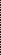 ② 　作柄安定技術の導入のための取組② 　作柄安定技術の導入のための取組② 　作柄安定技術の導入のための取組② 　作柄安定技術の導入のための取組② 　作柄安定技術の導入のための取組② 　作柄安定技術の導入のための取組② 　作柄安定技術の導入のための取組② 　作柄安定技術の導入のための取組② 　作柄安定技術の導入のための取組② 　作柄安定技術の導入のための取組② 　作柄安定技術の導入のための取組対策項目対策項目１年目１年目１年目２年目２年目２年目３年目３年目３年目対策項目対策項目取組内容取組時期（年月）事業ほ場面積（ha）取組内容取組時期（年月）事業ほ場面積（ha）取組内容取組時期（年月）事業ほ場面積（ha）ａ　土層改良・排水対策小　計〇.〇〇ha〇.〇〇ha〇.〇〇ha〇.〇〇ha〇.〇〇ha〇.〇〇ha〇.〇〇ha〇.〇〇ha〇.〇〇haｂ　病害虫防除・連作障害回避小　計〇.〇〇ha〇.〇〇ha〇.〇〇ha〇.〇〇ha〇.〇〇ha〇.〇〇ha〇.〇〇ha〇.〇〇ha〇.〇〇haｃ  地温安定・保水・風害対策小　計〇.〇〇ha〇.〇〇ha〇.〇〇ha〇.〇〇ha〇.〇〇ha〇.〇〇ha〇.〇〇ha〇.〇〇ha〇.〇〇haｄ  土壌改良資材施用小　計〇.〇〇ha〇.〇〇ha〇.〇〇ha〇.〇〇ha〇.〇〇ha〇.〇〇ha〇.〇〇ha〇.〇〇ha〇.〇〇ha事業ほ場面積（実面積）事業ほ場面積（実面積）〇.〇ha〇.〇ha〇.〇ha〇.〇ha〇.〇ha〇.〇ha〇.〇ha〇.〇ha〇.〇ha③ 輸出先国の規制やニーズに適合した生産のための取組③ 輸出先国の規制やニーズに適合した生産のための取組③ 輸出先国の規制やニーズに適合した生産のための取組③ 輸出先国の規制やニーズに適合した生産のための取組③ 輸出先国の規制やニーズに適合した生産のための取組③ 輸出先国の規制やニーズに適合した生産のための取組③ 輸出先国の規制やニーズに適合した生産のための取組③ 輸出先国の規制やニーズに適合した生産のための取組③ 輸出先国の規制やニーズに適合した生産のための取組③ 輸出先国の規制やニーズに適合した生産のための取組③ 輸出先国の規制やニーズに適合した生産のための取組対策項目対策項目１年目１年目１年目２年目２年目２年目３年目３年目３年目対策項目対策項目取組内容取組時期（年月）事業ほ場面積（ha）取組内容取組時期（年月）事業ほ場面積（ha）取組内容取組時期（年月）事業ほ場面積（ha）ａ　輸出先国の植物検疫や残留農薬基準等に対応した防除等の導入小　計〇.〇〇ha〇.〇〇ha〇.〇〇ha〇.〇〇ha〇.〇〇ha〇.〇〇ha〇.〇〇ha〇.〇〇ha〇.〇〇haｂ　輸出先国向けの品種や栽培方法等の導入小　計〇.〇〇ha〇.〇〇ha〇.〇〇ha〇.〇〇ha〇.〇〇ha〇.〇〇ha〇.〇〇ha〇.〇〇ha〇.〇〇haｃ　効率的な輸出物流の導入小　計〇.〇〇ha〇.〇〇ha〇.〇〇ha〇.〇〇ha〇.〇〇ha〇.〇〇ha〇.〇〇ha〇.〇〇ha〇.〇〇haｄ　国際水準GAPや有機JAS等の認証取得等のための取組小　計〇.〇〇ha〇.〇〇ha〇.〇〇ha〇.〇〇ha〇.〇〇ha〇.〇〇ha〇.〇〇ha〇.〇〇ha〇.〇〇ha事業ほ場面積（実面積）事業ほ場面積（実面積）〇.〇ha〇.〇ha〇.〇ha〇.〇ha〇.〇ha〇.〇ha〇.〇ha〇.〇ha〇.〇haNo事業参加農家名事 業 ほ場の所在地 (地番)取組年次事業ほ場面積(ha)取組取組取組取組取組取組取組取組取組取組取組取組取組取組取組取組取組取組取組備考No事業参加農家名事 業 ほ場の所在地 (地番)取組年次事業ほ場面積(ha)①生産・流通体系の構築及び出荷期間の拡大のための取組①生産・流通体系の構築及び出荷期間の拡大のための取組①生産・流通体系の構築及び出荷期間の拡大のための取組①生産・流通体系の構築及び出荷期間の拡大のための取組①生産・流通体系の構築及び出荷期間の拡大のための取組①生産・流通体系の構築及び出荷期間の拡大のための取組①生産・流通体系の構築及び出荷期間の拡大のための取組①生産・流通体系の構築及び出荷期間の拡大のための取組①生産・流通体系の構築及び出荷期間の拡大のための取組①生産・流通体系の構築及び出荷期間の拡大のための取組①生産・流通体系の構築及び出荷期間の拡大のための取組②作柄安定技術の導入のための取組②作柄安定技術の導入のための取組②作柄安定技術の導入のための取組②作柄安定技術の導入のための取組②作柄安定技術の導入のための取組②作柄安定技術の導入のための取組②作柄安定技術の導入のための取組②作柄安定技術の導入のための取組備考No事業参加農家名事 業 ほ場の所在地 (地番)取組年次事業ほ場面積(ha)ａａｂｃｃｄｄｅｅｆｇａａｂｂｃｃｄｄ備考No事業参加農家名事 業 ほ場の所在地 (地番)取組年次事業ほ場面積(ha)内容年月内容年月内容年月内容年月内容年月内容年月内容年月内容年月備考１1 年目１2 年目１3 年目２1 年目２2 年目２3 年目３1 年目３2 年目３3 年目４1 年目４2 年目４3 年目５1 年目５2 年目５3 年目事業ほ場面積(実面積)事業ほ場面積(実面積)事業ほ場面積(実面積)haNo事業参加農家名事 業ほ場の所在地　　（地番）取組年次事業ほ場面積(ha)取組取組取組取組取組取組取組取組備考No事業参加農家名事 業ほ場の所在地　　（地番）取組年次事業ほ場面積(ha)③輸出先国の規制やニーズに適合した生産のための取組③輸出先国の規制やニーズに適合した生産のための取組③輸出先国の規制やニーズに適合した生産のための取組③輸出先国の規制やニーズに適合した生産のための取組③輸出先国の規制やニーズに適合した生産のための取組③輸出先国の規制やニーズに適合した生産のための取組③輸出先国の規制やニーズに適合した生産のための取組③輸出先国の規制やニーズに適合した生産のための取組備考No事業参加農家名事 業ほ場の所在地　　（地番）取組年次事業ほ場面積(ha)ａａｂｂｃｃｄｄ備考No事業参加農家名事 業ほ場の所在地　　（地番）取組年次事業ほ場面積(ha)内容年月内容年月内容年月内容年月備考１1 年目１2 年目１3 年目２1 年目２2 年目２3 年目３1 年目３2 年目３3 年目４1 年目４2 年目４3 年目５1 年目５2 年目５3 年目事業ほ場面積(実面積)事業ほ場面積(実面積)事業ほ場面積(実面積)ha